Landskapsandelar och stöd till kommunernaAvdraget för löne- och pensionsinkomster stryks.FÖRSLAG Moment: 33000 Landskapsandelar och stöd till kommunerna (sid. 149)Ändring av anslag: Sänks med 1.800.000 euroMomentmotivering: Att det tredje stycket under rubriken ”utgifter” i momentmotiveringen utgår. Mariehamn den 8 november 2019Stephan Toivonen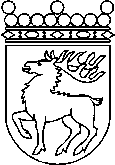 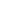 Ålands lagtingBUDGETMOTION nr  2/2019-2020BUDGETMOTION nr  2/2019-2020Lagtingsledamot DatumStephan Toivonen2017-11-09Till Ålands lagtingTill Ålands lagtingTill Ålands lagtingTill Ålands lagtingTill Ålands lagting